Wyższa Szkoła Medyczna w Legnicy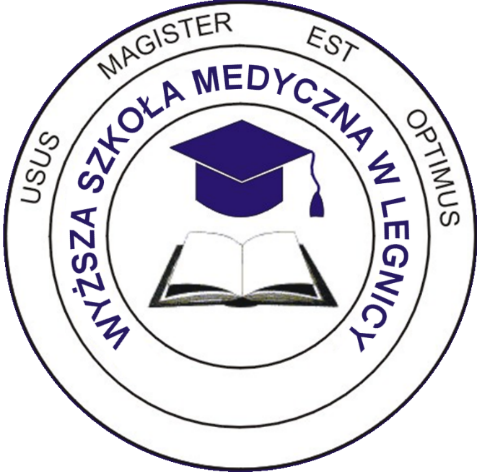 Planowanie zindywidualizowanej opieki pielęgniarskiej 
opartej na dowodach naukowych 
w Zaawansowanej praktyce pielęgniarskiej nad osobami starszymiPraca zaliczeniowa z praktyki zawodowej……………………………………………………..Imię i nazwisko studenta, nr albumuAneks do Zarządzenia Rektora Wyższej Szkoły Medycznej w Legnicy z dnia 6 maja 2020 roku w sprawie zmian w programie studiów na kierunku pielęgniarstwo, studia II stopnia o profilu praktycznym dotyczących praktyk zawodowych na podstawie art. 51 b ust. 1 pkt. 1 ustawy z dnia 20 lipca 2018 roku Prawo o szkolnictwie wyższym i nauce (Dz. U. z 2018 poz. 1668 z póżn. zm.) w związku z Rozporządzeniem Ministra Nauki i Szkolnictwa Wyższego z dnia 1 kwietnia 2020 r. zmieniającego Rozporządzenie Ministra Nauki i Szkolnictwa Wyższego w sprawie standardów kształcenia przygotowującego do wykonywania zawodu lekarza, lekarza dentysty, farmaceuty, pielęgniarki, położnej, diagnosty laboratoryjnego, fizjoterapeuty i ratownika medycznego (Dz.U. z 2020 r. poz. 581) oraz z Rozporządzeniem Ministra Nauki i Szkolnictwa Wyższego z dnia 18 maja 2020 r. zmieniającego Rozporządzenie Ministra Nauki i Szkolnictwa Wyższego w sprawie standardów kształcenia przygotowującego do wykonywania zawodu, lekarza, lekarza dentysty, farmaceuty, pielęgniarki, położnej, diagnosty laboratoryjnego, fizjoterapeuty i ratownika medycznego (Dz.U. z 2020 r. poz. 885), pielęgniarki, położnej, diagnosty laboratoryjnego, fizjoterapeuty i ratownika medycznego (Dz.U. z 2020 r. poz. 581)Legnica, 2020I Studium przypadku – opis sytuacji zdrowotnej pacjenta …………………………………………………………………………………………………………………………………………………………………………………………………………………………………………………………………………………………………………………………………………………………………………………………………………………………………………………………………………………………………………………………………………………………………………………………………………………………………………………………………………………………………………………………………………………………………………………………………………………………………………………………………………………………………………………………………………………………………………………………………………………………………………………………………………………………………………………………………………………………………………………………………………………………………………………………………………………………………………………………………………………………………………………………………………………………………………………………………………………………………………………………………………………………………………………………………………………………………………………………………………………………………………………………………………………………………………………………………………………………………………………………………………………………………………………………………………………………………………………………………………………………………………………………………………………………………………………………………………………………………………………………………………………………………………………………………………………………………………………………………………………………………………………………………………………………………………………………………………………………………………………………………………………………………………………………………………………………………………………………………………………………………………………………………………………………………………………………………………………………………………………………………………………………………………………………………………………………………………………………………………………………………………………………………………………………………………………………………………………………………………………………………………………………………………………………………………………………………………………………………………………………………………………………………………………………………………………………………………………………………………………………………………………………………………………………………………………………………………………………………………………………………………………………………………………………………………………………………………………………………………………………………………………………………………………………………………………………………………………………………………………………………………………………………………………………………………………………………………………………………………………………………………………………………………………………………………………………………………………………………………………………………………………………………………………………………………………………………………………………………………………………………………………………………………………………………………………………………………………………………………………………………………………………………………………………………………………………………………………………………………………………………………………………………………………………………………………………………………………………………………………………………………………………………………………………………………………………………………………………………………………………………………………………………………………………………………………………………………………………………………………………………………………………………………………………………………………………………………………………………………………………………………………………………………...II Interwencje pielęgniarskieOcena stanu somatycznego pacjentaRozpoznanie problemów z zakresu pielęgnacji (zaznaczyć właściwe i opisać):ocena stanu odżywienia (SGA)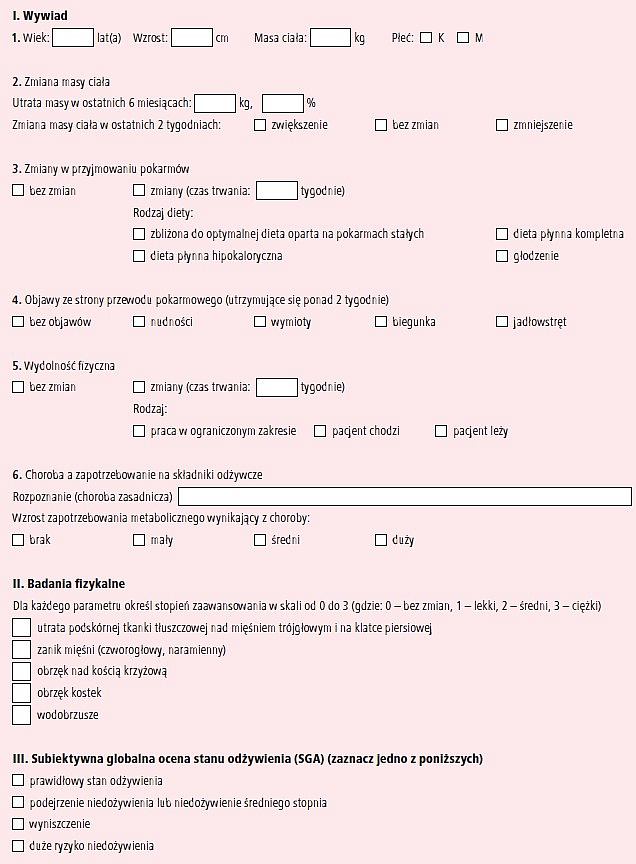 odżywianie–samodzielny/przy pomocy/utrudnienia□ karmienie przez gastrostomię lub zgłębnik ..................................................................................................................................................................................□ karmienie pacjenta z zaburzonym połykaniem ..................................................................................................................................................................................□ zakładanie zgłębnika ..................................................................................................................................................................................□ inne niewymienione ...................................................................................................................................................................................................................................................................................................................................................................higiena ciała–samodzielny/przy pomocy/utrudnienia□ w przypadku pacjenta wentylowanego mechanicznie − toaleta jamy ustnej lub toaleta drzewa oskrzelowego oraz wymiana rurki tracheostomijnej ...................................................................................................................................................................................□ inne niewymienione ...................................................................................................................................................................................................................................................................................................................................................................oddawanie moczu–samodzielny/przy pomocy/utrudnienia□ cewnik …………………………………………………………………………………………………………………………………□ inne niewymienione ....................................................................................................................................................................................................................................................................................................................................................................oddawanie stolca–samodzielny/przy pomocy/utrudnienia□ pielęgnacja stomii ..................................................................................................................................................................................□ wykonywanie lewatyw i irygacji .................................................................................................................................................................................. □ inne niewymienione ....................................................................................................................................................................................................................................................................................................................................................................przemieszczanie pacjenta–samodzielny/przy pomocy/utrudnienia□ z zaawansowaną osteoporozą ………………………………………………………………………………......................................................................□ którego stan zdrowia wymaga szczególnej ostrożności ..................................................................................................................................................................................□ inne niewymienione .....................................................................................................................................................................................................................................................................................................................................................................................................................................................................................................................................................rany przewlekłe□ odleżyny .................................................................................................................................................................................. □ rany cukrzycowe …………………………………………………………………………………………………………………………………□ inne niewymienione ....................................................................................................................................................................................................................................................................................................................................................................oddychanie wspomagane…………………………………………………………………………………………………………………………świadomość pacjenta: tak/nie/z przerwami.....................................................................................................................................................................inne ..........................................................................................................................................................................................................................................................................................................................................3. Ocena zdolności pacjenta do wykonywania podstawowych czynności życia codziennegoLiczba punktów uzyskanych w skali Barthel  ............................................Ocena pacjenta wg skali BarthelDziałania z zakresu psychoedukacji Określenie deficytów i problemów pacjenta□ trudności w radzeniu sobie z objawami choroby, z lękiem, ze stresem………………………………………………………………………………………………………□ brak wiedzy o chorobie……………………………………………………………………………………………………….□ odtrącenie bądź obawa o odtrącenie rodziny ……………………………………………………………………………………………………….□ obawa o utratę niezależności……………………………………………………………………………………………………….□ obawa o pogorszenie stanu zdrowia, nawrót choroby……………………………………………………………………………………………………….□ brak kontaktu z otoczeniem……………………………………………………………………………………………………….□ trudności finansowe……………………………………………………………………………………………………….□ brak wsparcia……………………………………………………………………………………………………….□ inne…………………………………………………………………………………………………………………Działania z zakresu psychoedukacji□ tematyka ………………………………………………………………………………………………………………………………………………………………………………………………………………………………………………………………………………………………………………………………………………………………………………………………………………………………………………………………………………………………□ metody przekazu informacji, terapia zajęciowa, zajęcia warsztatowe z pacjentem, grupy wsparcia inne……………………………………………………………………………………………………………………………………………………………………………………………………………………………………………………………………………………………………………………………………………………………………Ocena podjętych interwencji pielęgniarskich…………………………………………………………………………………………………………………………………………………………………………………………………………………………………………………………………………………………………………………………………………………………………………………………………podpis studentaLp.CzynnośćWynik1.Spożywanie posiłków:0-nie jest w stanie samodzielnie jeść5-potrzebuje pomocy w krojeniu, smarowaniu masłem, itp., lub wymaga zmodyfikowanej diety10-samodzielny, niezależny2.Przemieszczanie się z łóżka na krzesło i z powrotem, siadanie: 
0-nie jest w stanie; nie zachowuje równowagi przy siedzeniu5-większa pomoc fizyczna (jedna lub dwie osoby)10-mniejsza pomoc słowna lub fizyczna15-samodzielny3.Utrzymywanie higieny osobistej:0-potrzebuje pomocy przy czynnościach osobistych5-niezależny przy myciu twarzy, czesaniu się, myciu zębów (z zapewnionymi pomocami)4.Korzystanie z toalety (WC) 
0-zależny5-potrzebuje pomocy, ale może coś zrobić sam10-niezależny, zdejmowanie, zakładanie, ubieranie się, podcieranie się5.Mycie, kąpiel całego ciała:
0-zależny5-niezależny lub pod prysznicem6.Poruszanie się po powierzchniach płaskich: 
0-nie porusza się lub < 50 m5-niezależny na wózku; wliczając zakręty > 50 m10-spacery z pomocą słowną lub fizyczną jednej osoby > 50 m15-niezależny, ale może potrzebować pewnej pomocy, np. laski > 50m7.Wchodzenie i schodzenie po schodach: 
0-nie jest w stanie5-potrzebuje pomocy słownej, fizycznej; przenoszenie10-samodzielny8.Ubieranie się i rozbieranie: 
0-zależny5-potrzebuje pomocy, ale może wykonywać połowę czynności bez pomocy10-niezleżny w zapinaniu guzików, zamka, sznurowadeł, itp.